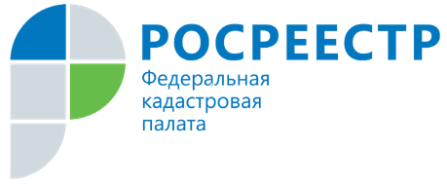 Внимание, горячая линия!16 сентября 2019 года филиал Кадастровой палаты по Красноярскому краю проведет горячую линию на тему «Как исправить ошибки, содержащиеся в Реестре недвижимости».Время проведения горячей линии с 09:00 до 16:00 по телефону 8 (391) 202-69-40, добавочный номер 2198.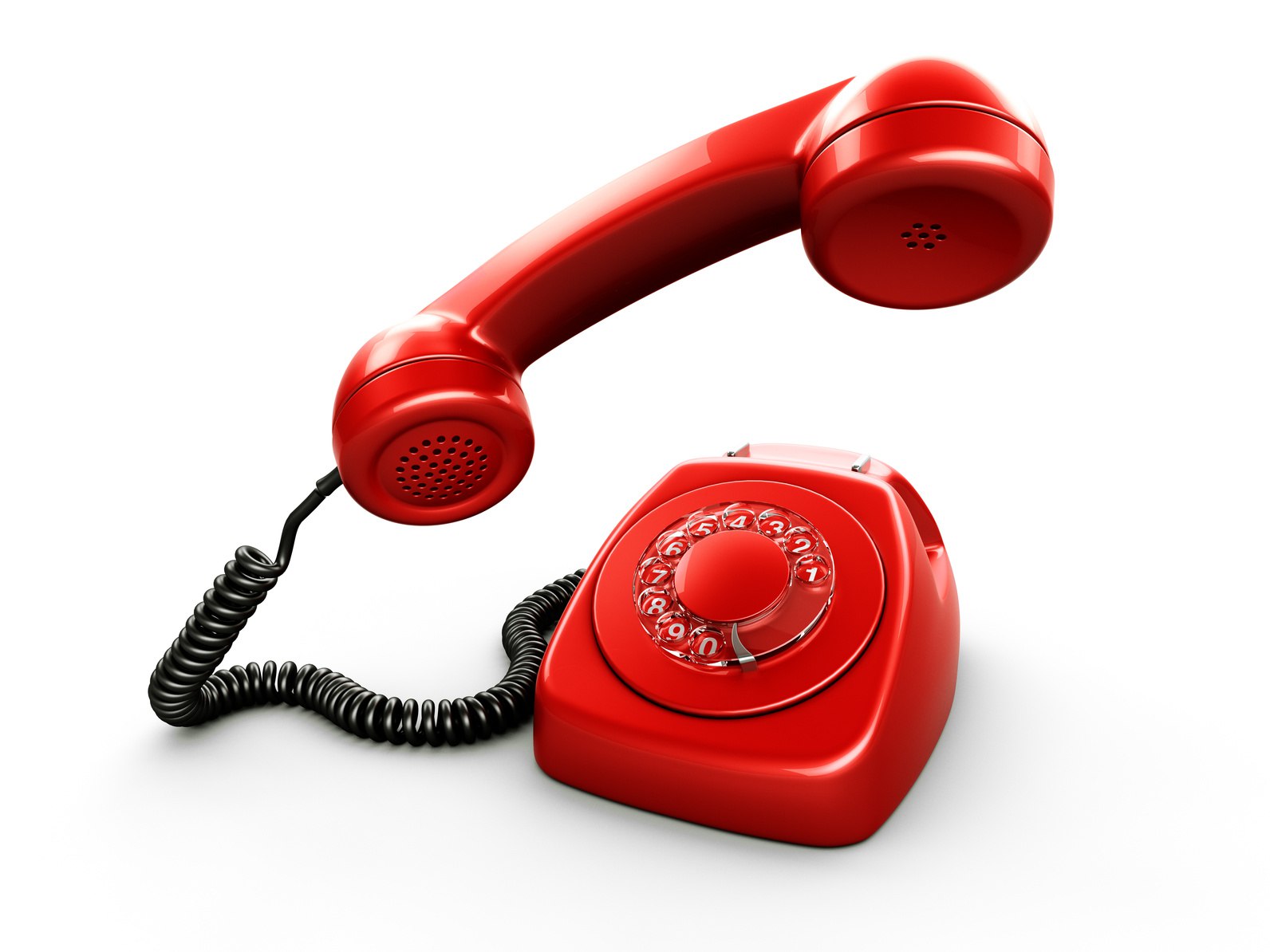 